Ладья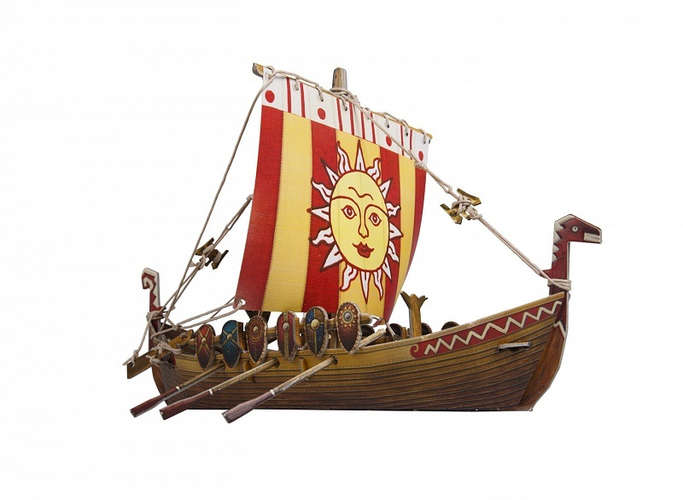 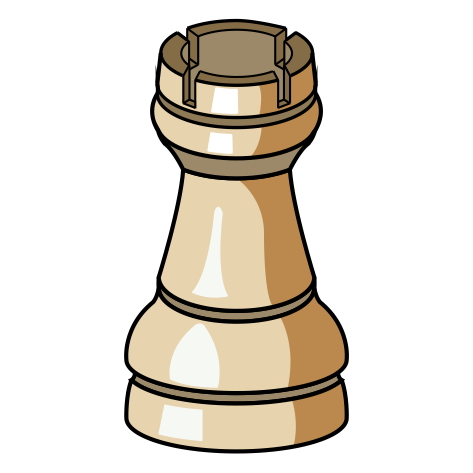 Слон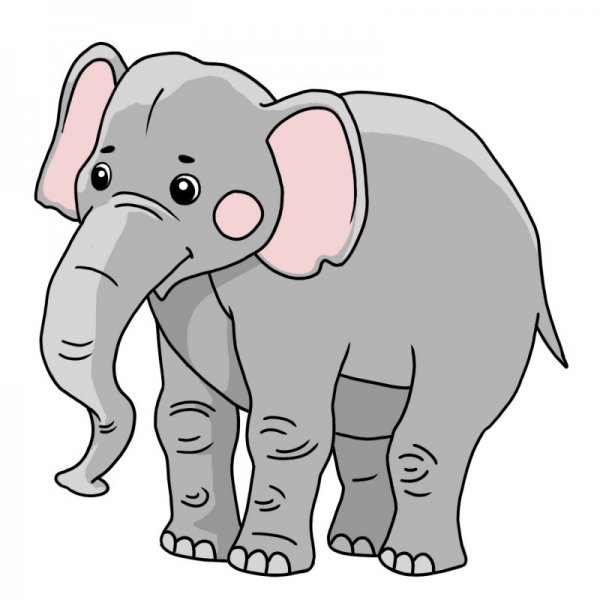 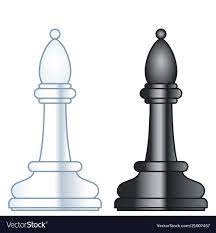 Ферзь Всадник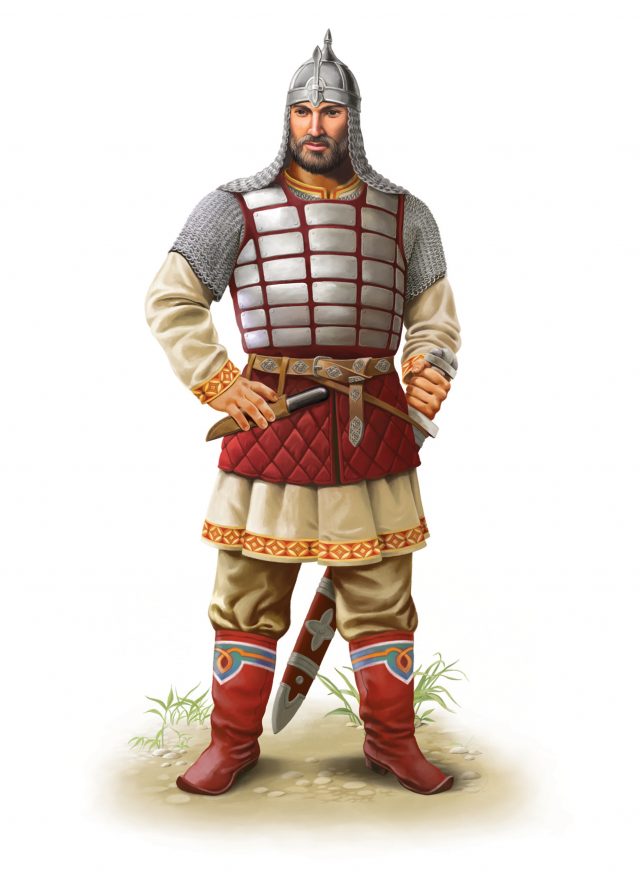 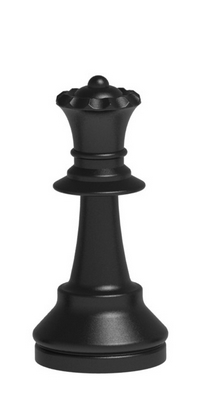 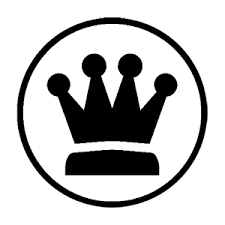 Король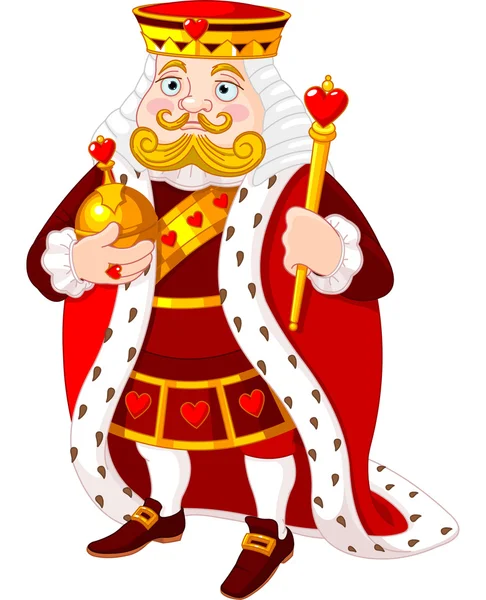 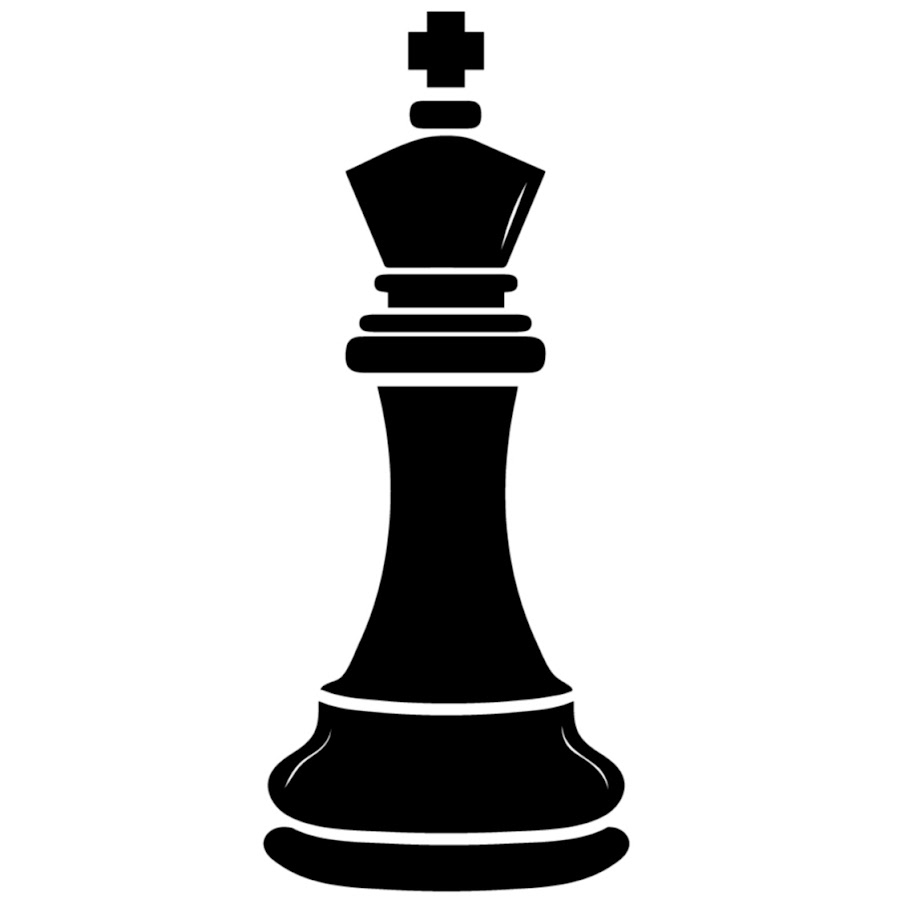 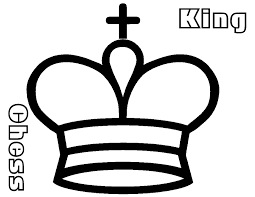 Пешка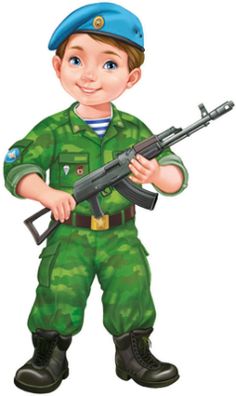 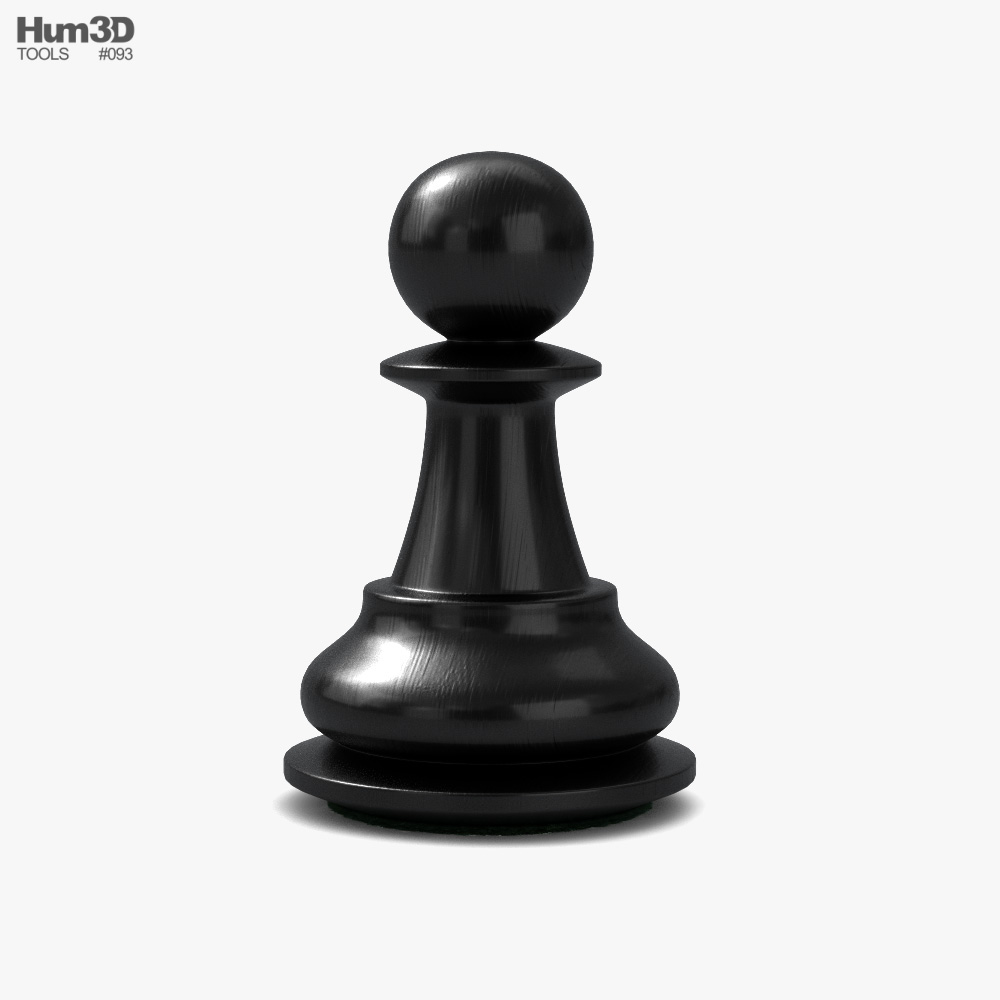 Конь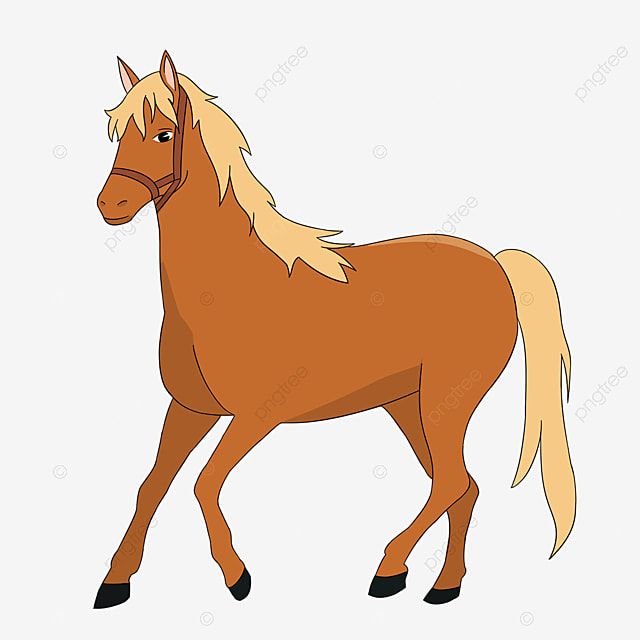 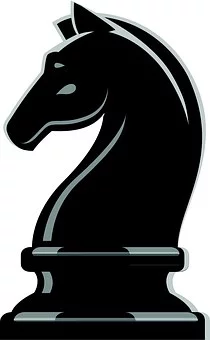 